Самостоятельная работа №4Составление тематического кроссворда (код К)Задание: составить кроссворд по одной из тем, состоящий не менее чем из 20 изучаемых терминов:Виды слесарных работ при подготовке металла под сваркуВиды сварных соединений и классификация сварных швовКлассификация сборочных приспособленийВремя выполнения: 1 час.Цель работы: научиться самостоятельно искать, отбирать, систематизировать и оформлять в виде кроссворда информацию по заданной теме.Отчет: оформить кроссворд в соответствии с «Правилами оформления текстовых материалов» (Приложение А) и требованиями к составлению кроссвордов (Приложение В).Форма отчета: кроссворд оформляется текстовым файлом, набранным компьютерным способом в одном из текстовых процессоров и распечатывается на листах формата А4. Объем отчета – не более 4 страниц печатного текста. Допускается при составлении кроссворда использование специальных компьютерных программ типа «Hot Potatoes», «Eclipse Crossword», «Decalion» или бесплатных онлайновых сервисов типа «Фабрика кроссвордов». При этом кроссворд должен быть сохранен на электронный носитель в виде исполняемого файла и может быть представлен в электронном виде.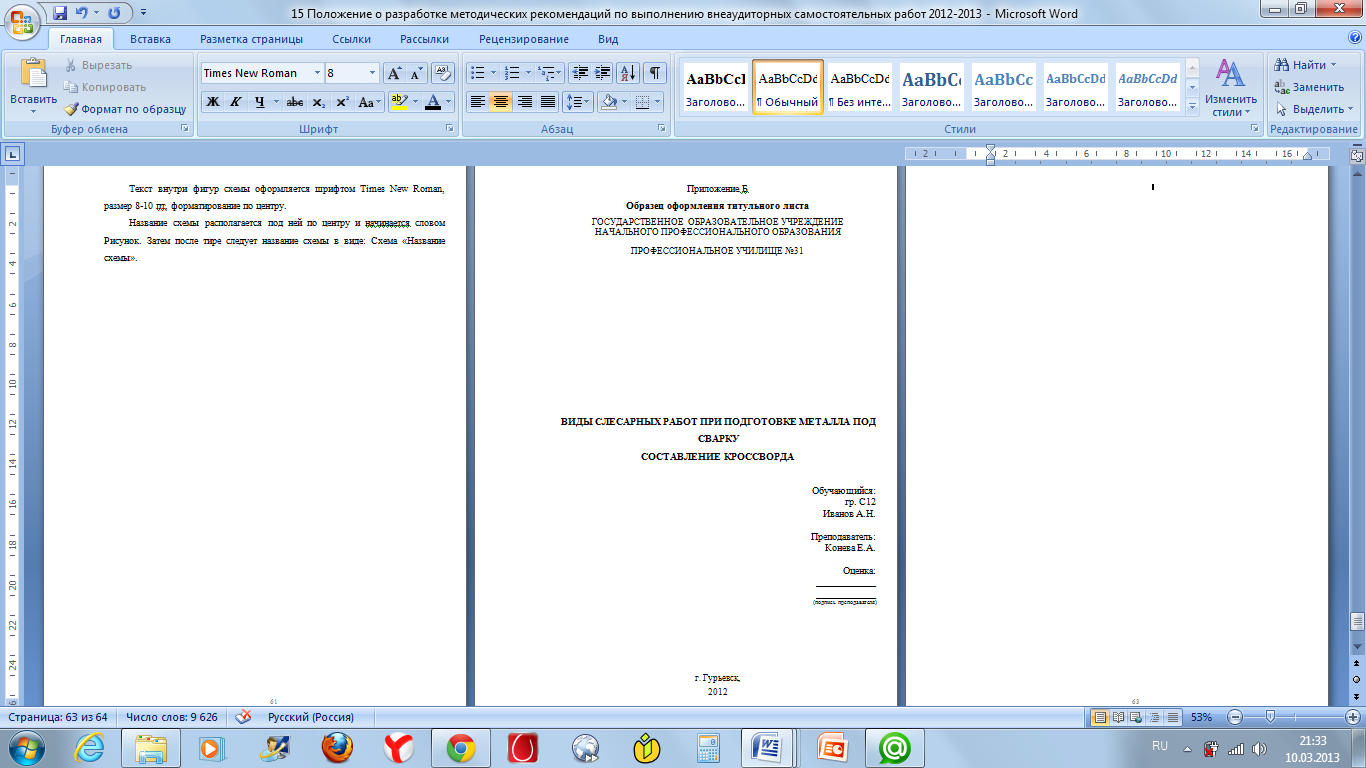 Отчет должен иметь следующую структуру:Титульный лист (рис.1). Лист с пустой сеткой кроссворда и заданиями.Лист с заполненной сеткой кроссворда и заданиями (эталон).Список использованных источников.Возможные типичные ошибки: Содержание кроссворда не соответствует заданной теме.В содержании кроссворда используются термины не по изучаемой теме.Кроссворд содержит менее 20 терминов.Термины и определения содержат грамматические ошибки.Определения терминов кроссворда неточны либо вызывают затруднения.Слишком пространные определения терминов.Слишком простые определения терминов. Имеются определения терминов, содержащие явную подсказку.Отчет выполнен и оформлен небрежно, без соблюдения установленных требований. При оценке кроссворда будут учитываться:Кроссворды, оформленные не по правилам, не принимаются и не оцениваются. Если работа сдана не вовремя (с опозданием), преподаватель имеет право снизить оценку на 1  балл.Список литературы и источников: Основная литература:Овчинников, В.В. Газорезчик  [Текст]: учеб. пособие / В.В. Овчинников.-2-е изд., стер.- М.: Академия, 2010. – 64 с. – (Сварщик).Герасименко, А.И. Основы электрогазосварки [Текст]: учеб. пособие для НПО / А.И. Герасименко. -  Ростов н/Д.: Феникс, 2008. – 380 с.Гуськова, Л.Н. Газосварщик: раб. тетрадь: учеб. пособие для НПО/ Л.Н. Гуськова. – М.: Академия, 2008. – 96 с.Покровский, Б.С. Общий курс слесарного дела [Текст]: учеб. пособие  для НПО/ Б.С. Покровский, Н.А. Евстигнеев. – М.: Академия, 2007. – 80 с.Покровский, Б.С. Основы слесарного дела [Текст]: учеб. пособие для НПО/ Б.С. Покровский. 2-е изд., стер. – М.: Академия, 2009. – 272 с.Чернышев, Г.Г., Полевой, Г.В. Справочник электрогазосварщика и газорезчика [Текст]: учеб. пособие для НПО / Г.Г. Чернышев, Г.В. Полевой. – М.: Академия, 2007. – 400 с.Чернышев, Г.Г. Сварочное дело: Сварка и резка металлов.[Текст]: учеб. пособие для НПО / Г.Г. Чернышев. 4-е изд., перераб. и доп. – М.: Академия, 2008. – 496 с.Юхин, Н.А. Газосварщик [Текст]: учеб. пособие для НПО / Н.А. Юхин. – М.: Академия, 2007. – 160 с.  Дополнительная литература:Овчинников, В.В. Газосварщик.[Текст]: учеб. пособие для НПО / В.В. Овчинников. – М.: Академия, 2007. – 64 с. – (Сварщик).Овчинников, В.В. Сварщик ручной сварки (дуговая сварка в защитных газах) [Текст]: учеб. пособие для НПО / В.В. Овчинников. – М.: Академия, 2007. – 64 с.Овчинников, В.В. Электросварщик ручной сварки (сварка покрытыми электродами) [Текст]: учеб. пособие для НПО / В.В. Овчинников. – М.: Академия, 2007. 64 с.Покровский, Б.С., Евстигнеев Н.А. Общий курс слесарного дела [Текст]: учеб. пособие для НПО / Б.С Покровский, Н.А. Евстигнеев. – М.: Академия, 2007. - 80 с.Интернет-ресурсы:Сварка. Все для сварки [Электронный ресурс] Режим доступа: www.svarka.net. – Доступ: 23.08.2012 г. Сварка: оборудование и технологии для любителей и профессионалов сварки [Электронный ресурс] Режим доступа: www.prosvarky.ru. – Доступ: 23.08.2012 г. Ремонт своими руками. Все о сварке для сварщика [Электронный ресурс] Режим доступа:  http://otdelka-profi.narod.ru  – Доступ:23.08.2012 г. Фабрика кроссвордов [Электронный ресурс] Режим доступа:  http://puzzlecup.com/crossword-ru/. – Доступ: 23.08.2012 г.Decalion [Электронный ресурс] Режим доступа:  http://supersoftware.ru/iigry_razvlechenija/krossvordy/505-decalion.html. – Доступ: 23.08.2012 г.  Eclipse Crossword [Электронный ресурс] Режим доступа:  http://www.iqfun.ru/services/crosswordmaker.shtml. – Доступ: 23.08.2012 г.Websvarka.ru. Сайт самой полной информацией о современных методах сварки, родственных технологических методах, их возможностях в современном производстве, строительстве и машиностроении [Электронный ресурс] Режим доступа: http://websvarka.ru.  – Доступ: 23.08.2012 г. Алгоритм самостоятельной работы над кроссвордом на заданную темуОзнакомьтесь с темой кроссворда.Ознакомьтесь со списком рекомендуемой основной и дополнительной литературы и источников и подготовьте их для работы.Прочитайте лекционный материал по теме занятия в  своем конспекте, стараясь акцентировать внимание на основных понятиях, важных определениях.Почитайте материал, касающийся темы кроссворда не менее чем в трех рекомендованных источниках.Изучите правила составления кроссвордов и получите консультацию преподавателя.Выпишите все термины по теме, которые могут войти в кроссворд. Помните, что их количество должно быть не менее 20.Дайте определение каждому термину, стараясь при этом дать краткое, но ёмкое определение. Старайтесь, чтобы определение, данное термину вами, не копировало дословно определение из учебника или конспекта.Составьте сетку кроссворда. В качестве черновика возьмите листок в клетку. Составление сетки кроссворда начните с самых длинных слов.Пронумеруйте слова в сетке кроссворда.Запишите согласно вашей нумерации определения терминов (вопросы кроссворда), не забывая о делении слов по горизонтали и вертикали.Проверьте орфографию в словах и определениях!Оформите отчет согласно требованиям. Помните, что данный вид самостоятельной работы допускает творческий подход. Продумайте, как проиллюстрировать вашу работу. Помните, что рисунки, сопровождающие кроссворд должны быть по теме задания и могут являться подсказкой для особо трудных слов.Низкий уровеньСредний уровеньВысокий уровеньГрамотность в определениях терминов4-5 ошибок1 балл2-3 ошибки2 баллаошибок3 баллаУровень  сложности составленных вопросов1 балл2 балла3 баллаПравильность оформления отчета1 балл2 балла3 баллаТворческий подход к оформлению1 балл2 балла3 баллаИтого максимально 4812Оценка6-7 баллов «удовлетворительно»8-10 баллов «хорошо»11-12 баллов «отлично»